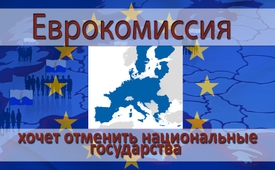 Еврокомиссия хочет отменить национальные государства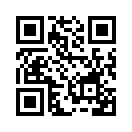 Будущее человечества не основывается больше на отдельных народах и культурах, а на одной смешанной суперкультуре.Первый вице-президент Еврокомиссии Франс Тиммерманс требует многообразие Европы посредством миграции и иммиграции принять как данное. Он поручил членам Европарламента продвигать мультикультурное разнообразие в каждой стране мира. Европейская культура – это лишь социальная конструкция. Будущее человечества не основывается больше на отдельных народах и культурах, а на одной смешанной суперкультуре. Массовая иммиграция мусульманских мужчин в Европу является одним из средств достижения этой цели. Необходимо позаботиться, чтобы больше нигде не осталось однородного общества, считает Тиммерманс. Совершенно очевидно, что Еврокомиссия добивается распада национальных государств. Результатом этого будут люди без корня, без национального самосознания и без родины, которыми можно легко манипулировать и управлять. Американский пастор и правозащитник Мартин Лютер Кинг уже много лет назад ясными словами выразился по поводу таких целей: «Спасение миру придёт не от приспособленности безвольного, со всем согласного большинства, а из созидательного протеста неприспосабливаемому меньшинству».от nnm.Источники:http://freiewelt.net/nachricht/monokulturelle-staaten-werden-verschwinden-10066760
http://quer-denken.tv/vizepraesident-der-eu-kommission-monokulturelle-staaten-ausradierenМожет быть вас тоже интересует:---Kla.TV – Другие новости ... свободные – независимые – без цензуры ...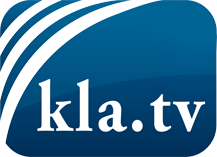 О чем СМИ не должны молчать ...Мало слышанное от народа, для народа...регулярные новости на www.kla.tv/ruОставайтесь с нами!Бесплатную рассылку новостей по электронной почте
Вы можете получить по ссылке www.kla.tv/abo-ruИнструкция по безопасности:Несогласные голоса, к сожалению, все снова подвергаются цензуре и подавлению. До тех пор, пока мы не будем сообщать в соответствии с интересами и идеологией системной прессы, мы всегда должны ожидать, что будут искать предлоги, чтобы заблокировать или навредить Kla.TV.Поэтому объединитесь сегодня в сеть независимо от интернета!
Нажмите здесь: www.kla.tv/vernetzung&lang=ruЛицензия:    Creative Commons License с указанием названия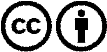 Распространение и переработка желательно с указанием названия! При этом материал не может быть представлен вне контекста. Учреждения, финансируемые за счет государственных средств, не могут пользоваться ими без консультации. Нарушения могут преследоваться по закону.